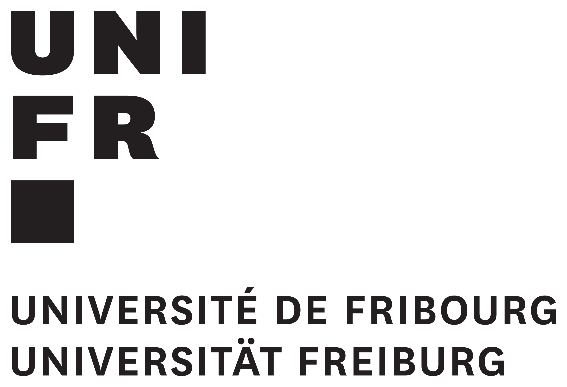 Travail de séminaireTitreSous-titrePrénom Nom
Adresse e-mail
Numéro d’immatriculation : 12-345-678Université de Fribourg
Département d’études européennes et de la slavistique, domaine slavistique
Séminaire: Séminaire d’exemple
Soumis à : Prof. Dr. Muster
Date de remise : DD.MM.YYYYIntroductionPartie principaleTitre 2Titre 3ConclusionBibliographieIndex des illustrationsIndex des tableauxAnnexeAnnexe 1Annexe 2Annexe 3Déclaration sur l’honneurPar ma signature, j’atteste avoir rédigé personnellement ce travail écrit et n’avoir utilisé que les sources et moyens autorisés, et mentionnés comme telles les citations et paraphrases.lieu, date											Prénom Nomsignature